Firthmoor Primary School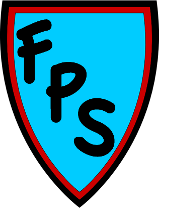 Ingleby Moor Crescent, Darlington, DL1 4RWTel: 01325 244001 ● Fax: 01325 244555 Email : admin@firthmoor.darlington.sch.uk ● Website: https://www.firthmoor.darlington.sch.ukCLASS TeacherFull Time, PermanentNQTs are welcome to applySalary: Main Payscale (£23,720 – £35,008)Hours: Full-time, Commencing September 2019(Job ref: FM007)The governors are seeking to appoint an enthusiastic class teacher to join our friendly team, initially working within KS2. We are looking for a teacher who has a passion for inspiring children and is able to support the delivery of high quality teaching and learning. The post offers an exciting opportunity for someone to join our team of highly motivated staff committed to raising pupil attainment. Applications are welcome from experienced and newly qualified teachers. We encourage applicants who:are committed to outstanding teaching and learning, accelerating progress and raising attainment are passionate about developing effective working relationships with parents to provide the very best support for all childrenare flexible in their approach and can use ICT effectively to impact on teaching and learningunderstand the needs of all pupils in order to ensure that all gaps in learning are closed between groups within the classaim for excellence at all timesare determined, resilient and have high expectations of themselves and othersare good communicators with the ability to inspire and motivateWe would warmly welcome all applicants to visit our school. If you are interested and would like further information about the post, please contact Mrs Ann Dixon, Headteacher, on 01325 244001.Only shortlisted candidates will be contacted. The school is committed to safeguarding and promoting the welfare of children and young people. All successful applicants will be required to comply with all school policies.
Application packs are available from the school office and school website. Please do not include a CV. Please return all completed forms to the Headteacher via email to accounts@firthmoor.darlington.sch.uk.Closing date:	Monday 20th MayShortlist:	Tuesday 21st MayInterviews: 	Thursday 23rd MayThe offer of a post will be conditional upon a successful DBS clearance, satisfactory references and pre-employment checks